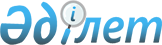 О признании утратившим силу постановления акимата Атырауской области от 30 апреля 2015 года № 130 "Об утверждении Положения государственного учреждения "Управление предпринимательства и индустриально-инновационного развития Атырауской области"Постановление акимата Атырауской области от 23 мая 2017 года № 120. Зарегистрировано Департаментом юстиции Атырауской области 5 июня 2017 года № 3872
      В соответствии со статьями 27, 37 Закона Республики Казахстан от 23 января 2001 года "О местном государственном управлении и самоуправлении в Республике Казахстан" и статьей 27 Закона Республики Казахстан от 6 апреля 2016 года "О правовых актах" акимат Атырауской области ПОСТАНОВЛЯЕТ:
      1. Признать утратившим силу постановление акимата Атырауской области от 30 апреля 2015 года № 130 "Об утверждении Положения государственного учреждения "Управление предпринимательства и индустриально-инновационного развития Атырауской области" (зарегистрированное в Реестре государственной регистрации нормативных правовых актов за № 3221, опубликованное 13 июня 2015 года в газете "Прикаспийская коммуна"). 
      2. Контроль за исполнением настоящего постановления возложить на первого заместителя акима Атырауской области Дюсембаева Г.И.
      3. Настоящее постановление вступает в силу со дня государственной регистрации в органах юстиции и вводится в действие со дня его первого официального опубликования.
					© 2012. РГП на ПХВ «Институт законодательства и правовой информации Республики Казахстан» Министерства юстиции Республики Казахстан
				
      Аким области

Н. Ногаев
